HomeworkYear 4Date: 17/1/2020Reading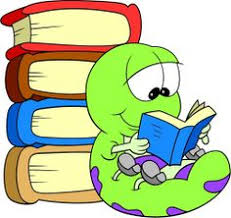 Spelling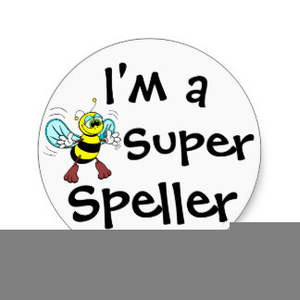 Maths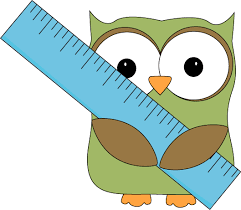 This week, your comprehension focuses on narrative poetry.By doing this homework, you will learn about poems that tell stories.Complete “Narrative Poetry” comprehension.Remember to read regularly and to bring in your reading book every day.The /g/ sound spelt guguessguidemisguidedguitarguardguestguardianguaranteeTest date:  Friday 24th JanuaryThis relates to todays lesson on factors. In your maths practice book, please complete:Page 23, Pairs of FactorsHand in for marking by   Friday 24th JanuaryYou will have a times tables test on Tuesday to test the table you need to practise.Times Table Rock Stars has now been updated to Give you the tables you personally need to practise. Regular practice at home is essential.We will monitor how often you are logging in. We can see that some people have not used it for a long time! 